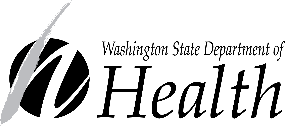 Application for Out-of-State Nurse Technician Program Approval (PN, ADN, BSN)Application needs to be completed by nursing program administration not by a student/s seeking nurse technician licensure. Thank you for your interest in seeking out of state nurse technician approval for your nursing education program. Out of state nurse technician program approval will allow students in the nurse education program to apply for nurse technician licensure in Washington state.  Suggested Steps to Follow in the Application ProcessReview the Washington state nurse tech rules: WAC 246-840-840 through 246-840-905.The commission suggests applicants review Appendix A and B prior to filling out an application. It includes a list of nurse tech WACs that may influence the college/university’s decision to apply for out of state nurse technician program approval. Submit all information in the checklist.Appendix B provides a checklist with details on the type of evidence documentation to provide to the commission to support the college/university application for nurse technician program approval. Complete Appendix B and C checklist and sign.Submit the completed application and required documents via email.All information should be typed or printed clearly in blue or black ink. Provide direct evidence, not links to evidence or zip folders. Applications will be reviewed by the commission when they are complete. The Review ProcessWhen the Commission receives the completed application for nurse technician  program approval it will be reviewed and placed on the Nursing Program Approval Panel (NPAP) agenda. The process could take up to three months. The Commission notifies programs in writing of any outstanding questions or documentation needed to complete the process.Any questions you have regarding the application process may be submitted to NCQAC.Education@doh.wa.gov.To request this document in another format, call 1-800-525-0127. Deaf or hard of hearing customers, please call 711 (Washington Relay) or email civil.rights@doh.wa.gov.Thank you,NCQAC Education Staff (This page intentionally left blank.)Appendix A- Nurse Tech LawsImportant Information to Know
Prior to Completing  ApplicationReview the following list of nurse tech rules prior to completing the application. The information may influence the College/University’s decision to apply for out of state nurse technician program approval. Washington state nurse tech rules are WAC 246-840-840 through 246-840-905.Appendix BPlease check yes if the nursing education program seeking out of state nurse technician approval contains the following elements in their nursing education curriculum. Check no if the nursing education program seeking out of state nurse technician approval does not contain the following elements in their nursing education curriculum.Complete section below if applying for out of state nurse technician program approval for practical nurse students in your nursing education program. (This page intentionally left blank.)Appendix CRCW/WAC and Online Website LinksRCW/WAC Links  Nursing Care, RCW 18.79Nurse Tech LawsHire a Nurse TechUniform Disciplinary Act, RCW 18.130Administrative Procedure Act, RCW 34.05Nursing Education programs Laws, WAC 246-840-500 to WAC 246-840-571
OnlineNursing Care Quality Assurance Commission Home PageWashington Licensure ApplicationEmailNCQAC.education@doh.wa.govDate Stamp HereDate Stamp HereOut-of-State Nursing Education Nurse Tech Program ApprovalOut-of-State Nursing Education Nurse Tech Program ApprovalOut-of-State Nursing Education Nurse Tech Program ApprovalOut-of-State Nursing Education Nurse Tech Program ApprovalOut-of-State Nursing Education Nurse Tech Program ApprovalOut-of-State Nursing Education Nurse Tech Program ApprovalOut-of-State Nursing Education Nurse Tech Program ApprovalOut-of-State Nursing Education Nurse Tech Program ApprovalOut-of-State Nursing Education Nurse Tech Program ApprovalOut-of-State Nursing Education Nurse Tech Program ApprovalOut-of-State Nursing Education Nurse Tech Program ApprovalOut-of-State Nursing Education Nurse Tech Program ApprovalDemographic and Contact InformationDemographic and Contact InformationDemographic and Contact InformationDemographic and Contact InformationDemographic and Contact InformationDemographic and Contact InformationDemographic and Contact InformationDemographic and Contact InformationDemographic and Contact InformationDemographic and Contact InformationDemographic and Contact InformationDemographic and Contact InformationName of Educational Institution:Name of Educational Institution:Name of Educational Institution:Name of Educational Institution:Name of Educational Institution:Name of Educational Institution:Name of Educational Institution:Name of Educational Institution:Name of Educational Institution:Name of Educational Institution:Name of Educational Institution:Name of Educational Institution:Name of Nursing Program:Name of Nursing Program:Name of Nursing Program:Name of Nursing Program:Name of Nursing Program:Name of Nursing Program:Name of Nursing Program:Name of Nursing Program:Name of Nursing Program:Name of Nursing Program:Name of Nursing Program:Name of Nursing Program:Indicate the type of nursing technician  program you are seeking approval:      PN        ADN       BSNIndicate the type of nursing technician  program you are seeking approval:      PN        ADN       BSNIndicate the type of nursing technician  program you are seeking approval:      PN        ADN       BSNIndicate the type of nursing technician  program you are seeking approval:      PN        ADN       BSNIndicate the type of nursing technician  program you are seeking approval:      PN        ADN       BSNIndicate the type of nursing technician  program you are seeking approval:      PN        ADN       BSNIndicate the type of nursing technician  program you are seeking approval:      PN        ADN       BSNIndicate the type of nursing technician  program you are seeking approval:      PN        ADN       BSNIndicate the type of nursing technician  program you are seeking approval:      PN        ADN       BSNIndicate the type of nursing technician  program you are seeking approval:      PN        ADN       BSNIndicate the type of nursing technician  program you are seeking approval:      PN        ADN       BSNIndicate the type of nursing technician  program you are seeking approval:      PN        ADN       BSNPhysical Address of Educational Institution:Physical Address of Educational Institution:Physical Address of Educational Institution:Physical Address of Educational Institution:Physical Address of Educational Institution:Physical Address of Educational Institution:Physical Address of Educational Institution:Physical Address of Educational Institution:Physical Address of Educational Institution:Physical Address of Educational Institution:Physical Address of Educational Institution:Physical Address of Educational Institution:Physical Address of Nursing Program:Physical Address of Nursing Program:Physical Address of Nursing Program:Physical Address of Nursing Program:Physical Address of Nursing Program:Physical Address of Nursing Program:Physical Address of Nursing Program:Physical Address of Nursing Program:Physical Address of Nursing Program:Physical Address of Nursing Program:Physical Address of Nursing Program:Physical Address of Nursing Program:City:City:State:Zip Code:Zip Code:Zip Code:Zip Code:Zip Code:County:County:County:County:Web Address:Web Address:Web Address:Web Address:Web Address:Web Address:Web Address:Web Address:Web Address:Web Address:Web Address:Web Address:Type of Ownership (indicate here if you are a 
for-profit or not-for-profit organization):Type of Ownership (indicate here if you are a 
for-profit or not-for-profit organization):Type of Ownership (indicate here if you are a 
for-profit or not-for-profit organization):Type of Ownership (indicate here if you are a 
for-profit or not-for-profit organization):Type of Ownership (indicate here if you are a 
for-profit or not-for-profit organization):Type of Ownership (indicate here if you are a 
for-profit or not-for-profit organization):Type of Ownership (indicate here if you are a 
for-profit or not-for-profit organization):Type of Ownership (indicate here if you are a 
for-profit or not-for-profit organization):Type of Ownership (indicate here if you are a 
for-profit or not-for-profit organization):Type of Ownership (indicate here if you are a 
for-profit or not-for-profit organization):Type of Ownership (indicate here if you are a 
for-profit or not-for-profit organization):Type of Ownership (indicate here if you are a 
for-profit or not-for-profit organization):Mailing Address of Educational Institution (if different from above):Mailing Address of Educational Institution (if different from above):Mailing Address of Educational Institution (if different from above):Mailing Address of Educational Institution (if different from above):Mailing Address of Educational Institution (if different from above):Mailing Address of Educational Institution (if different from above):Mailing Address of Educational Institution (if different from above):Mailing Address of Educational Institution (if different from above):Mailing Address of Educational Institution (if different from above):Mailing Address of Educational Institution (if different from above):Mailing Address of Educational Institution (if different from above):Mailing Address of Educational Institution (if different from above):Mailing Address of Nursing Program (if different from above):Mailing Address of Nursing Program (if different from above):Mailing Address of Nursing Program (if different from above):Mailing Address of Nursing Program (if different from above):Mailing Address of Nursing Program (if different from above):Mailing Address of Nursing Program (if different from above):Mailing Address of Nursing Program (if different from above):Mailing Address of Nursing Program (if different from above):Mailing Address of Nursing Program (if different from above):Mailing Address of Nursing Program (if different from above):Mailing Address of Nursing Program (if different from above):Mailing Address of Nursing Program (if different from above):Name of Contact Person:Name of Contact Person:Name of Contact Person: Title: Title: Title: Title: Title: Title: Title: Title: Title:Physical Address:Physical Address:Physical Address:Physical Address:Physical Address:Physical Address:Physical Address:Physical Address:Physical Address:Physical Address:Physical Address:Physical Address:City:City:State:Zip Code:Zip Code:Zip Code:Zip Code:Zip Code:County:County:County:County:Email Address:Email Address:Email Address:Phone Number (enter 10 digit #):Phone Number (enter 10 digit #):Phone Number (enter 10 digit #):Phone Number (enter 10 digit #):Phone Number (enter 10 digit #):Phone Number (enter 10 digit #):Phone Number (enter 10 digit #):Phone Number (enter 10 digit #):Phone Number (enter 10 digit #):Name of Dean:Name of Dean:Name of Dean:Name of Dean:Name of Dean:Name of Dean:Name of Dean:Name of Dean:Name of Dean:Name of Dean:Name of Dean:Name of Dean:Credentials:Credentials:Credentials:Credentials:Credentials:Credentials:Credentials:Credentials:Credentials:Credentials:Credentials:Credentials:Physical Address:Physical Address:Physical Address:Physical Address:Physical Address:Physical Address:Physical Address:Physical Address:Physical Address:Physical Address:Physical Address:Physical Address:City:City:State:Zip Code:Zip Code:Zip Code:Zip Code:Zip Code:Zip Code:County:County:County:Email Address:Email Address:Email Address:Phone Number (enter 10 digit #):Phone Number (enter 10 digit #):Phone Number (enter 10 digit #):Phone Number (enter 10 digit #):Phone Number (enter 10 digit #):Phone Number (enter 10 digit #):Phone Number (enter 10 digit #):Phone Number (enter 10 digit #):Phone Number (enter 10 digit #):Name of College/University President:Name of College/University President:Name of College/University President:Name of College/University President:Title:Title:Title:Title:Title:Title:Title:Title:Physical Address:Physical Address:Physical Address:Physical Address:Physical Address:Physical Address:Physical Address:Physical Address:Physical Address:Physical Address:Physical Address:Physical Address:City:City:State:Zip Code:Zip Code:Zip Code:Zip Code:Zip Code:Zip Code:County:County:County:Email Address:Email Address:Email Address:Phone Number (enter 10 digit #):Phone Number (enter 10 digit #):Phone Number (enter 10 digit #):Phone Number (enter 10 digit #):Phone Number (enter 10 digit #):Phone Number (enter 10 digit #):Phone Number (enter 10 digit #):Phone Number (enter 10 digit #):Phone Number (enter 10 digit #):Vice President of Instruction’s Email Address:Vice President of Instruction’s Email Address:Vice President of Instruction’s Email Address:Provost of Institution’s Email Address:Provost of Institution’s Email Address:Provost of Institution’s Email Address:Provost of Institution’s Email Address:Provost of Institution’s Email Address:Provost of Institution’s Email Address:Provost of Institution’s Email Address:Provost of Institution’s Email Address:Provost of Institution’s Email Address:Accreditation/Approval by Other Boards of NursingAccreditation/Approval by Other Boards of NursingAccreditation/Approval by Other Boards of NursingAccreditation/Approval by Other Boards of NursingAccreditation/Approval by Other Boards of NursingAccreditation/Approval by Other Boards of NursingAccreditation/Approval by Other Boards of NursingAccreditation/Approval by Other Boards of NursingAccreditation/Approval by Other Boards of NursingAccreditation/Approval by Other Boards of NursingAccreditation/Approval by Other Boards of NursingAccreditation/Approval by Other Boards of NursingCollege/University Higher Education Accrediting Body:College/University Higher Education Accrediting Body:College/University Higher Education Accrediting Body:College/University Higher Education Accrediting Body:College/University Higher Education Accrediting Body:College/University Higher Education Accrediting Body:Expiration Date:Expiration Date:Expiration Date:Expiration Date:Expiration Date:Expiration Date:Is the program approved by the Board of Nursing in the state of legal domicile?	 Yes	 NoIs the program approved by the Board of Nursing in the state of legal domicile?	 Yes	 NoIs the program approved by the Board of Nursing in the state of legal domicile?	 Yes	 NoIs the program approved by the Board of Nursing in the state of legal domicile?	 Yes	 NoIs the program approved by the Board of Nursing in the state of legal domicile?	 Yes	 NoIs the program approved by the Board of Nursing in the state of legal domicile?	 Yes	 NoIs the program approved by the Board of Nursing in the state of legal domicile?	 Yes	 NoIs the program approved by the Board of Nursing in the state of legal domicile?	 Yes	 NoIs the program approved by the Board of Nursing in the state of legal domicile?	 Yes	 NoIs the program approved by the Board of Nursing in the state of legal domicile?	 Yes	 NoIs the program approved by the Board of Nursing in the state of legal domicile?	 Yes	 NoIs the program approved by the Board of Nursing in the state of legal domicile?	 Yes	 NoIf yes, list the  Board of Nursing approval and expiration date: If yes, list the  Board of Nursing approval and expiration date: If yes, list the  Board of Nursing approval and expiration date: If yes, list the  Board of Nursing approval and expiration date: If yes, list the  Board of Nursing approval and expiration date: If yes, list the  Board of Nursing approval and expiration date: If yes, list the  Board of Nursing approval and expiration date: If yes, list the  Board of Nursing approval and expiration date: If yes, list the  Board of Nursing approval and expiration date: If yes, list the  Board of Nursing approval and expiration date: If yes, list the  Board of Nursing approval and expiration date: If yes, list the  Board of Nursing approval and expiration date: Nursing Program Accreditation Body: Nursing Program Accreditation Body: Nursing Program Accreditation Body: Nursing Program Accreditation Body: Nursing Program Accreditation Body: Nursing Program Accreditation Body: Nursing Program Accreditation Body: Nursing Program Accreditation Body: Nursing Program Accreditation Body: Nursing Program Accreditation Body: Nursing Program Accreditation Body: Nursing Program Accreditation Body:  CCNE	 CNEA	 ACEN CCNE	 CNEA	 ACEN CCNE	 CNEA	 ACEN CCNE	 CNEA	 ACEN CCNE	 CNEA	 ACEN CCNE	 CNEA	 ACEN CCNE	 CNEA	 ACEN CCNE	 CNEA	 ACEN CCNE	 CNEA	 ACEN CCNE	 CNEA	 ACEN CCNE	 CNEA	 ACEN CCNE	 CNEA	 ACENExpiration Date: Expiration Date: Expiration Date: Expiration Date: Expiration Date: Expiration Date: Expiration Date: Expiration Date: Expiration Date: Expiration Date: Expiration Date: Expiration Date: Send copies of accreditation letters with application.Send copies of accreditation letters with application.Send copies of accreditation letters with application.Send copies of accreditation letters with application.Send copies of accreditation letters with application.Send copies of accreditation letters with application.Send copies of accreditation letters with application.Send copies of accreditation letters with application.Send copies of accreditation letters with application.Send copies of accreditation letters with application.Send copies of accreditation letters with application.Send copies of accreditation letters with application.Describe the Mode of Education for the Program Describe the Mode of Education for the Program Describe the Mode of Education for the Program Describe the Mode of Education for the Program Describe the Mode of Education for the Program Describe the Mode of Education for the Program Describe the Mode of Education for the Program Describe the Mode of Education for the Program Describe the Mode of Education for the Program Describe the Mode of Education for the Program Describe the Mode of Education for the Program Describe the Mode of Education for the Program Classroom experience in state of legal domicile                                                                           Face to face    HybridClassroom experience in state of legal domicile                                                                           Face to face    HybridClassroom experience in state of legal domicile                                                                           Face to face    HybridClassroom experience in state of legal domicile                                                                           Face to face    HybridClassroom experience in state of legal domicile                                                                           Face to face    HybridClassroom experience in state of legal domicile                                                                           Face to face    HybridClassroom experience in state of legal domicile                                                                           Face to face    HybridClassroom experience in state of legal domicile                                                                           Face to face    HybridClassroom experience in state of legal domicile                                                                           Face to face    HybridClassroom experience in state of legal domicile                                                                           Face to face    HybridClassroom experience in state of legal domicile                                                                           Face to face    HybridClassroom experience in state of legal domicile                                                                           Face to face    HybridClinical practice/experience in state of legal domicile	 Yes	 NoClinical practice/experience in state of legal domicile	 Yes	 NoClinical practice/experience in state of legal domicile	 Yes	 NoClinical practice/experience in state of legal domicile	 Yes	 NoClinical practice/experience in state of legal domicile	 Yes	 NoClinical practice/experience in state of legal domicile	 Yes	 NoClinical practice/experience in state of legal domicile	 Yes	 NoClinical practice/experience in state of legal domicile	 Yes	 NoClinical practice/experience in state of legal domicile	 Yes	 NoClinical practice/experience in state of legal domicile	 Yes	 NoClinical practice/experience in state of legal domicile	 Yes	 NoClinical practice/experience in state of legal domicile	 Yes	 NoSkills lab in state of legal domicile	 Yes	 NoSkills lab in state of legal domicile	 Yes	 NoSkills lab in state of legal domicile	 Yes	 NoSkills lab in state of legal domicile	 Yes	 NoSkills lab in state of legal domicile	 Yes	 NoSkills lab in state of legal domicile	 Yes	 NoSkills lab in state of legal domicile	 Yes	 NoSkills lab in state of legal domicile	 Yes	 NoSkills lab in state of legal domicile	 Yes	 NoSkills lab in state of legal domicile	 Yes	 NoSkills lab in state of legal domicile	 Yes	 NoSkills lab in state of legal domicile	 Yes	 NoSimulation, virtual	 Yes	 NoSimulation, virtual	 Yes	 NoSimulation, virtual	 Yes	 NoSimulation, virtual	 Yes	 NoSimulation, virtual	 Yes	 NoSimulation, virtual	 Yes	 NoSimulation, virtual	 Yes	 NoSimulation, virtual	 Yes	 NoSimulation, virtual	 Yes	 NoSimulation, virtual	 Yes	 NoSimulation, virtual	 Yes	 NoSimulation, virtual	 Yes	 NoSimulation,  face to face	 Yes	 NoSimulation,  face to face	 Yes	 NoSimulation,  face to face	 Yes	 NoSimulation,  face to face	 Yes	 NoSimulation,  face to face	 Yes	 NoSimulation,  face to face	 Yes	 NoSimulation,  face to face	 Yes	 NoSimulation,  face to face	 Yes	 NoSimulation,  face to face	 Yes	 NoSimulation,  face to face	 Yes	 NoSimulation,  face to face	 Yes	 NoSimulation,  face to face	 Yes	 NoOther:      Other:      Other:      Other:      Other:      Other:      Other:      Other:      Other:      Other:      Other:      Other:      Out-of-State Programs
Provide a written narrative and supporting documents that address each of the following items. Organize and label your written narrative according to the numbered content and table below.Out-of-State Programs
Provide a written narrative and supporting documents that address each of the following items. Organize and label your written narrative according to the numbered content and table below.Out-of-State Programs
Provide a written narrative and supporting documents that address each of the following items. Organize and label your written narrative according to the numbered content and table below.Out-of-State Programs
Provide a written narrative and supporting documents that address each of the following items. Organize and label your written narrative according to the numbered content and table below.Out-of-State Programs
Provide a written narrative and supporting documents that address each of the following items. Organize and label your written narrative according to the numbered content and table below.Out-of-State Programs
Provide a written narrative and supporting documents that address each of the following items. Organize and label your written narrative according to the numbered content and table below.Out-of-State Programs
Provide a written narrative and supporting documents that address each of the following items. Organize and label your written narrative according to the numbered content and table below.Out-of-State Programs
Provide a written narrative and supporting documents that address each of the following items. Organize and label your written narrative according to the numbered content and table below.Out-of-State Programs
Provide a written narrative and supporting documents that address each of the following items. Organize and label your written narrative according to the numbered content and table below.Out-of-State Programs
Provide a written narrative and supporting documents that address each of the following items. Organize and label your written narrative according to the numbered content and table below.Out-of-State Programs
Provide a written narrative and supporting documents that address each of the following items. Organize and label your written narrative according to the numbered content and table below.Out-of-State Programs
Provide a written narrative and supporting documents that address each of the following items. Organize and label your written narrative according to the numbered content and table below.A letter of intent specifically identifying nursing degree programs (PN, ADN or BSN) ) courses, and practice/clinical experience(s). Please put courses in grid format.Describe the format of practice/clinical experiences, such as use of preceptors, mentors, or direct faculty supervision. See WAC 246-840-533. Describe the evaluation process of students in practice/clinical settings by faculty. Include the student evaluation tool completed by faculty for each course. Describe how the program(s) prepare students for practice/clinical experiences and licensure according to the scope of practice identified in Washington nurse tech laws. Provide curricular outlines and sequence for each program (degree) seeking nurse technician program approval.Provide program purpose, outcomes,  program policies and student handbook.     Please complete the following table. A letter of intent specifically identifying nursing degree programs (PN, ADN or BSN) ) courses, and practice/clinical experience(s). Please put courses in grid format.Describe the format of practice/clinical experiences, such as use of preceptors, mentors, or direct faculty supervision. See WAC 246-840-533. Describe the evaluation process of students in practice/clinical settings by faculty. Include the student evaluation tool completed by faculty for each course. Describe how the program(s) prepare students for practice/clinical experiences and licensure according to the scope of practice identified in Washington nurse tech laws. Provide curricular outlines and sequence for each program (degree) seeking nurse technician program approval.Provide program purpose, outcomes,  program policies and student handbook.     Please complete the following table. A letter of intent specifically identifying nursing degree programs (PN, ADN or BSN) ) courses, and practice/clinical experience(s). Please put courses in grid format.Describe the format of practice/clinical experiences, such as use of preceptors, mentors, or direct faculty supervision. See WAC 246-840-533. Describe the evaluation process of students in practice/clinical settings by faculty. Include the student evaluation tool completed by faculty for each course. Describe how the program(s) prepare students for practice/clinical experiences and licensure according to the scope of practice identified in Washington nurse tech laws. Provide curricular outlines and sequence for each program (degree) seeking nurse technician program approval.Provide program purpose, outcomes,  program policies and student handbook.     Please complete the following table. A letter of intent specifically identifying nursing degree programs (PN, ADN or BSN) ) courses, and practice/clinical experience(s). Please put courses in grid format.Describe the format of practice/clinical experiences, such as use of preceptors, mentors, or direct faculty supervision. See WAC 246-840-533. Describe the evaluation process of students in practice/clinical settings by faculty. Include the student evaluation tool completed by faculty for each course. Describe how the program(s) prepare students for practice/clinical experiences and licensure according to the scope of practice identified in Washington nurse tech laws. Provide curricular outlines and sequence for each program (degree) seeking nurse technician program approval.Provide program purpose, outcomes,  program policies and student handbook.     Please complete the following table. A letter of intent specifically identifying nursing degree programs (PN, ADN or BSN) ) courses, and practice/clinical experience(s). Please put courses in grid format.Describe the format of practice/clinical experiences, such as use of preceptors, mentors, or direct faculty supervision. See WAC 246-840-533. Describe the evaluation process of students in practice/clinical settings by faculty. Include the student evaluation tool completed by faculty for each course. Describe how the program(s) prepare students for practice/clinical experiences and licensure according to the scope of practice identified in Washington nurse tech laws. Provide curricular outlines and sequence for each program (degree) seeking nurse technician program approval.Provide program purpose, outcomes,  program policies and student handbook.     Please complete the following table. A letter of intent specifically identifying nursing degree programs (PN, ADN or BSN) ) courses, and practice/clinical experience(s). Please put courses in grid format.Describe the format of practice/clinical experiences, such as use of preceptors, mentors, or direct faculty supervision. See WAC 246-840-533. Describe the evaluation process of students in practice/clinical settings by faculty. Include the student evaluation tool completed by faculty for each course. Describe how the program(s) prepare students for practice/clinical experiences and licensure according to the scope of practice identified in Washington nurse tech laws. Provide curricular outlines and sequence for each program (degree) seeking nurse technician program approval.Provide program purpose, outcomes,  program policies and student handbook.     Please complete the following table. A letter of intent specifically identifying nursing degree programs (PN, ADN or BSN) ) courses, and practice/clinical experience(s). Please put courses in grid format.Describe the format of practice/clinical experiences, such as use of preceptors, mentors, or direct faculty supervision. See WAC 246-840-533. Describe the evaluation process of students in practice/clinical settings by faculty. Include the student evaluation tool completed by faculty for each course. Describe how the program(s) prepare students for practice/clinical experiences and licensure according to the scope of practice identified in Washington nurse tech laws. Provide curricular outlines and sequence for each program (degree) seeking nurse technician program approval.Provide program purpose, outcomes,  program policies and student handbook.     Please complete the following table. A letter of intent specifically identifying nursing degree programs (PN, ADN or BSN) ) courses, and practice/clinical experience(s). Please put courses in grid format.Describe the format of practice/clinical experiences, such as use of preceptors, mentors, or direct faculty supervision. See WAC 246-840-533. Describe the evaluation process of students in practice/clinical settings by faculty. Include the student evaluation tool completed by faculty for each course. Describe how the program(s) prepare students for practice/clinical experiences and licensure according to the scope of practice identified in Washington nurse tech laws. Provide curricular outlines and sequence for each program (degree) seeking nurse technician program approval.Provide program purpose, outcomes,  program policies and student handbook.     Please complete the following table. A letter of intent specifically identifying nursing degree programs (PN, ADN or BSN) ) courses, and practice/clinical experience(s). Please put courses in grid format.Describe the format of practice/clinical experiences, such as use of preceptors, mentors, or direct faculty supervision. See WAC 246-840-533. Describe the evaluation process of students in practice/clinical settings by faculty. Include the student evaluation tool completed by faculty for each course. Describe how the program(s) prepare students for practice/clinical experiences and licensure according to the scope of practice identified in Washington nurse tech laws. Provide curricular outlines and sequence for each program (degree) seeking nurse technician program approval.Provide program purpose, outcomes,  program policies and student handbook.     Please complete the following table. A letter of intent specifically identifying nursing degree programs (PN, ADN or BSN) ) courses, and practice/clinical experience(s). Please put courses in grid format.Describe the format of practice/clinical experiences, such as use of preceptors, mentors, or direct faculty supervision. See WAC 246-840-533. Describe the evaluation process of students in practice/clinical settings by faculty. Include the student evaluation tool completed by faculty for each course. Describe how the program(s) prepare students for practice/clinical experiences and licensure according to the scope of practice identified in Washington nurse tech laws. Provide curricular outlines and sequence for each program (degree) seeking nurse technician program approval.Provide program purpose, outcomes,  program policies and student handbook.     Please complete the following table. A letter of intent specifically identifying nursing degree programs (PN, ADN or BSN) ) courses, and practice/clinical experience(s). Please put courses in grid format.Describe the format of practice/clinical experiences, such as use of preceptors, mentors, or direct faculty supervision. See WAC 246-840-533. Describe the evaluation process of students in practice/clinical settings by faculty. Include the student evaluation tool completed by faculty for each course. Describe how the program(s) prepare students for practice/clinical experiences and licensure according to the scope of practice identified in Washington nurse tech laws. Provide curricular outlines and sequence for each program (degree) seeking nurse technician program approval.Provide program purpose, outcomes,  program policies and student handbook.     Please complete the following table. A letter of intent specifically identifying nursing degree programs (PN, ADN or BSN) ) courses, and practice/clinical experience(s). Please put courses in grid format.Describe the format of practice/clinical experiences, such as use of preceptors, mentors, or direct faculty supervision. See WAC 246-840-533. Describe the evaluation process of students in practice/clinical settings by faculty. Include the student evaluation tool completed by faculty for each course. Describe how the program(s) prepare students for practice/clinical experiences and licensure according to the scope of practice identified in Washington nurse tech laws. Provide curricular outlines and sequence for each program (degree) seeking nurse technician program approval.Provide program purpose, outcomes,  program policies and student handbook.     Please complete the following table. SignatureSignatureSignatureSignatureSignatureSignatureSignatureSignatureSignatureSignatureSignatureSignatureI certify that I have received, read, understood, and agree to comply with Washington state laws and rules regulating nursing technicians. I also certify that the information herein submitted is true to the best of my knowledge and belief.I certify that I have received, read, understood, and agree to comply with Washington state laws and rules regulating nursing technicians. I also certify that the information herein submitted is true to the best of my knowledge and belief.I certify that I have received, read, understood, and agree to comply with Washington state laws and rules regulating nursing technicians. I also certify that the information herein submitted is true to the best of my knowledge and belief.I certify that I have received, read, understood, and agree to comply with Washington state laws and rules regulating nursing technicians. I also certify that the information herein submitted is true to the best of my knowledge and belief.I certify that I have received, read, understood, and agree to comply with Washington state laws and rules regulating nursing technicians. I also certify that the information herein submitted is true to the best of my knowledge and belief.I certify that I have received, read, understood, and agree to comply with Washington state laws and rules regulating nursing technicians. I also certify that the information herein submitted is true to the best of my knowledge and belief.I certify that I have received, read, understood, and agree to comply with Washington state laws and rules regulating nursing technicians. I also certify that the information herein submitted is true to the best of my knowledge and belief.I certify that I have received, read, understood, and agree to comply with Washington state laws and rules regulating nursing technicians. I also certify that the information herein submitted is true to the best of my knowledge and belief.I certify that I have received, read, understood, and agree to comply with Washington state laws and rules regulating nursing technicians. I also certify that the information herein submitted is true to the best of my knowledge and belief.I certify that I have received, read, understood, and agree to comply with Washington state laws and rules regulating nursing technicians. I also certify that the information herein submitted is true to the best of my knowledge and belief.I certify that I have received, read, understood, and agree to comply with Washington state laws and rules regulating nursing technicians. I also certify that the information herein submitted is true to the best of my knowledge and belief.I certify that I have received, read, understood, and agree to comply with Washington state laws and rules regulating nursing technicians. I also certify that the information herein submitted is true to the best of my knowledge and belief.Signature of Authorized RepresentativeSignature of Authorized RepresentativeSignature of Authorized RepresentativeSignature of Authorized RepresentativeDateDateDateDatePrint NamePrint NamePrint NamePrint NamePrint TitlePrint TitlePrint TitlePrint TitleWAC 246-840-840Nursing technician.The purpose of the nursing technician credential is to provide additional work-related opportunities for students enrolled in an LPN, ADN, or BSN program, within the limits of their education, to gain valuable judgment and knowledge. The nursing technician is as defined in WAC 246-840-010(30). The nursing technician shall have knowledge and understanding of the laws and rules regulating the nursing technician and shall function within the legal scope of their authorization under chapter 18.79 RCW and shall be responsible and accountable for the specific nursing functions which they can safely perform as verified by their nursing program.The nursing technician shall work directly for the hospital, clinic or nursing home and may not be employed in these facilities through a temporary agency.WAC 246-840-860Nursing technician criteria.To be eligible for employment as a nursing technician a student must meet the following criteria:Satisfactory completion of at least one academic term (quarter or semester) of a nursing program approved by the commission. The term must have included a clinical component.Currently enrolled in a nursing commission approved program will be considered to include:All periods of regularly planned educational programs and all school scheduled vacations and holidays;Thirty days after graduation from an approved program; orSixty days after graduation if the student has received a determination from the secretary that there is good cause to continue the registration period.Current enrollment does not include:Leaves of absence or withdrawal, temporary or permanent, from the nursing educational program.Students who are awaiting the opportunity to reenroll in nursing courses.WAC 246-840-870Functions of the nursing technician.The nursing technician is authorized only to perform specific nursing functions within the limits of their education, up to their skills and knowledge, as verified by their nursing program. The nursing technician:May function only under the direct supervision of a registered nurse who has agreed to act as supervisor and is immediately available.May gather information about patients and administer care to patients. May not assume ongoing responsibility for assessments, planning, implementation, or evaluation of the care of patients. The nursing technician may participate in all aspects of the nursing care process under the guidance of the registered nurse and within the scope of the nursing technician's education.May never function independently, act as a supervisor, or delegate tasks to licensed practical nurses, nursing assistants, or unlicensed personnel.May not administer chemotherapy, blood or blood products, intravenous medications, scheduled drugs, nor carry out procedures on central lines.May not perform any task or function that does not appear on the verification sent to the nursing technician's employer by the nursing program in which the nursing technician is enrolled. This document verifies that the nursing technician has demonstrated the ability and is safe to perform these tasks and functions. If the nursing technician is requested to perform any task not verified by the nursing program, the nursing technician must inform their supervisor that the task or function is not within their scope and must not perform the task.WAC 246-840-880Functions of the registered nurse supervising the nursing technician.The registered nurse who is responsible for supervising the nursing technician:Is accountable at all times for the client's safety and well-being.Is responsible at all times for the nursing process as delineated in WAC 246-840-700 and this responsibility cannot be delegated.Shall maintain at all times an awareness of the care activities of the nursing technician and of the current assessment of the patient/resident.Shall be immediately available at all times to the nursing technician.Shall have knowledge of the specific nursing functions the nursing technician is authorized to perform. The authorized functions appear on the verification sent to the nursing technician's employer by the nursing program in which the nursing technician is enrolled.WAC 246-840-890Functions of the employing facility.In addition to the responsibilities required by RCW 18.79.360 (4)(e), the employer of the nursing technician shall:(1) Verify the nursing technician's enrollment in a nursing program approved by the commission.(2) Verify that the nursing technician continues to qualify as a nursing technician and continues to be in good standing within three weeks of completion of each academic term (semester or quarter).(3) Obtain and maintain written documentation of the specific nursing functions that the nursing technician may perform from the approved nursing program.(4) Follow their own guidelines, policies, principles, and procedures relating to nursing technicians.(5) Identify the student nurse as a "nursing technician."(6) Advise the department and nursing program of any practice-related action taken against the nursing technician. The employing facility shall notify the department at P.O. Box 47864, Olympia, Washington, 98504-7864.(7) Provide training regarding the provisions of RCW 18.79.330 through 18.79.370 as specified in RCW 18.79.360 (4)(e).WAC 246-840-900Functions of the nursing program.The nursing program in which the nursing technician is enrolled should:Provide to the employer written documentation of specific nursing functions the nursing technician may perform. This documentation should be based upon, and limited to, the nursing technician's education and demonstrated ability to safely perform the functions listed.Provide to the employer and the commission written documentation when a nursing technician is no longer considered to be in good standing as defined in WAC 246-840-010(16). The nursing program should notify the employer and the commission immediately if the nursing technician is no longer in good standing. Notification to the commission should be sent to P.O. Box 47864, Olympia, Washington, 98504-7864.WAC 246-840-905How to register as a nursing technician.The nursing program in which the nursing technician is enrolled should:An individual shall complete an application for registration on an application form prepared and provided by the secretary of the department of health. This application shall be submitted to P.O. Box 47864, Olympia, Washington 98504-7864. Every applicant shall provide:The application fee under WAC 246-840-990.A signed statement from the applicant's nursing program verifying enrollment in, or graduation from, the nursing program. If the applicant has not yet graduated, this statement will include the anticipated graduation date.A signed statement from the applicant's employer or prospective employer certifying that the employer understands the role of the nursing technician and agrees to meet the requirements of RCW 18.79.360(4).WAC 246-840-537 Yes	 No Yes	 No Yes	 No Yes	 No Yes	 No Yes	 No Yes	 No Yes	 NoCurriculum for approved nursing education programs.(1) The curriculum of the nursing education program must enable the student to develop the nursing knowledge, skills, and professional identity necessary for the level, scope, and standards of competent nursing practice expected at the level of educational preparation.(2) The curriculum will be revised as necessary to maintain a program reflecting advances in health care and its delivery.(3) The curriculum, as defined by nursing education, professional and practice standards, shall include evidence-based learning experiences and methods of instruction, including distance education methods, consistent with the written curriculum plan.(4) Clinical and practice experiences must include opportunities to learn and provide care to clients from diverse ethnic and cultural backgrounds. The emphasis placed on these areas and the scope encompassed shall be in keeping with the purpose and outcomes of the program.(5) The length, organization, content, methods of instruction, and placement of courses must be consistent with the purpose and outcomes of the program.(6) All nursing programs delivering curriculum through distance learning methods must ensure that students receive curriculum comparable to in-person teaching and the clinical and practice learning experiences are evaluated by faculty through formative and summative evaluations.(7) Nursing programs shall not use external nursing examinations as the sole basis for program progression or graduation. External nursing exams for the purpose of this section, means examinations created by people or organizations outside a student's own nursing education program.(8) Competency based testing for progression in nursing programs must be based on valid and reliable tools measuring the knowledge and skills expected at an identified level of student or nursing practice.WAC 246-840-539 Yes	 No Yes	 No Yes	 No Yes	 No Yes	 No Yes	 No Yes	 No Yes	 No Yes	 No Yes	 No Yes	 No Yes	 No Yes	 No Yes	 No Yes	 No Yes	 No Yes	 No Yes	 No Yes	 No Yes	 NoCurriculum for practical nurse nursing education programs.The practical nurse nursing education program of study must include both didactic and clinical learning experiences and must be:(1) Effective September 1, 2017, designed to include prerequisite classes in the physical, biological, social and behavior sciences that are transferable to colleges and universities in the state of Washington;(2) Planned, implemented, and evaluated by the faculty;(3) Based on the philosophy, mission, objectives, and outcomes of the program and consistent with chapters 18.79 RCW and this chapter;(4) Organized by subject and content to meet program outcomes;(5) Designed to teach students to use a systematic approach to clinical decision making and safe patient care;(6) Designed to teach students:(a) Professional relationships and communication;(b) Nursing ethics;(c) Nursing history and trends;(d) Commission approved scope of practice decision tree;(e) Standards of practice;(f) Licensure and legal aspects of nursing including the disciplinary process, substance abuse and professional values;(g) Concepts and clinical practice experiences in geriatric nursing, and medical, surgical, and mental health nursing for clients throughout the life span;(h) Concepts of antepartum, intrapartum, postpartum and newborn nursing with only an assisting role in the care of clients during labor and delivery and those with complications; and(i) Concepts and practice in the prevention of illness and the promotion, restoration, and maintenance of health in patients across the life span and from diverse cultural, ethnic, social, and economic backgrounds.(7) Designed to prepare graduates for licensure as a professional nurse.(8) Designed to prepare graduates to practice according to competencies recognized by professional nursing organizations.(a) Practical nursing courses include:(i) Components of: Client needs; safe, effective care environment; health promotion and maintenance; interdisciplinary communication and collaboration; discharge planning; basics of multicultural health; psychosocial integrity; and physiological integrity.(ii) Skills laboratory and clinical practice in the functions of the practical nurse including, but not limited to, administration of medications, implementing and monitoring client care, and promoting psychosocial and physiological health.(iii) Concepts of coordinated care, delegation and supervision.Complete section below if applying for out of state nurse technician program approval for ADN or BSN nurse students in your nursing education program.Complete section below if applying for out of state nurse technician program approval for ADN or BSN nurse students in your nursing education program.WAC 246-840-541 Yes	 No Yes	 No Yes	 No Yes	 No Yes	 No Yes	 No Yes	 No Yes	 No Yes	 No Yes	 No Yes	 No Yes	 No Yes	 No Yes	 No Yes	 No Yes	 No Yes	 No Yes	 No Yes	 NoCurriculum for prelicensure registered nursing education programs.(1) The program of study for a registered nursing education program must include both didactic and clinical learning experiences and must be:(a) Designed so that all prerequisite nonnursing course credits and nursing credits are transferable to the bachelor's in nursing programs as identified in the statewide associate in nursing direct transfer agreement between community colleges, colleges, and universities, or the statewide associate of applied science transfer degree;(b) Designed to include instruction in the physical, biological, social and behavioral sciences. Content is required from the areas of anatomy and physiology (equivalent to two quarter credit terms with laboratory), chemistry, microbiology, pharmacology, nutrition, communication, and computations;(c) Designed to include theory and clinical experiences in the areas of medical surgical nursing and mental health nursing across the life span, teaching students to use a systematic approach to clinical decision making and preparing students to safely practice professional nursing through the promotion, prevention, rehabilitation, maintenance, restoration of health, and palliative and end of life care for individuals of all ages across the life span;(d) Designed to include nursing history, health care trends, legal and ethical issues such as professional values, substance abuse and the disciplinary process, scope of practice and commission approved scope of practice decision tree, and licensure and professional responsibility pertaining to the registered nurse role. Content may be integrated, combined, or presented as separate courses;(e) Designed to include opportunities for the student to learn assessment and analysis of client and family needs, planning, implementation, evaluation, and delegation of nursing care for diverse individuals and groups;(f) Planned, implemented, and evaluated by faculty;(g) Based on the philosophy, mission, objectives and outcomes of the program;(h) Organized logically with scope and sequence of courses demonstrating student learning progression;(i) Based on sound educational principles and standards of educational practice;(k) Designed to prepare graduates for licensure and to practice as registered nurses. (l) Designed to prepare graduates to practice as associate degree or bachelor degree nurses as identified by professional nursing organizations.(2) Baccalaureate and entry-level master's degree programs shall also include:(a) Theory and clinical experiences in community and public health nursing;(b) The study of research principles and application of statistics to health care practice and intervention; and(c) The study and practice of leadership, interdisciplinary team coordination, quality assurance and improvement, care coordination and case management.(3) Registered nursing curricula shall include:(a) Comprehensive content on: Client needs; safe practice; effective care environment; discharge planning; health promotion, prevention, and maintenance; psychosocial integrity and physiological integrity.(b) Clinical experiences in the care of persons at each stage of the human life cycle, with opportunities for the student to learn and have direct involvement in and responsibility and accountability for the provision of basic nursing care and comfort for clients with acute and chronic illnesses, pharmacological and parenteral therapies, and pain management.(c) Opportunities for management of care, delegation, supervision, working within a health care team, and interdisciplinary care coordination.Out-of-State Nurse Tech Program Checklist*Out-of-State Nurse Tech Program Checklist*Out-of-State Nurse Tech Program Checklist*Out-of-State Nurse Tech Program Checklist*Out-of-State Nurse Tech Program Checklist*Out-of-State Nurse Tech Program Checklist*Out-of-State Nurse Tech Program Checklist*College/University:College/University:College/University:College/University:College/University:College/University:College/University:Nursing Program Type:Nursing Program Type:Nursing Program Type:Nursing Program Type:Nursing Program Type:Nursing Program Type:Nursing Program Type:Checklist Completed by:Checklist Completed by:Checklist Completed by:Checklist Completed by:Checklist Completed by:Checklist Completed by:Checklist Completed by:Contact Number:Contact Number:Contact Number:Contact Email:Contact Email:Contact Email:Contact Email:Completed
(initial)Completed
(initial)Location/results of evidence
(include document, page #s, and paragraph)Application RequirementApplication RequirementApplication RequirementApplication RequirementDemographic and contact information completed.Demographic and contact information completed.Demographic and contact information completed.Demographic and contact information completed.Application attached. Application attached. Application attached. Application attached. A letter of intent specifically identifying nursing degree programs (PN, ADN, BSN) courses, and practice/clinical experience(s) for which the nursing program is seeking program approval for out of state nurse technicians  in Washington state.A letter of intent specifically identifying nursing degree programs (PN, ADN, BSN) courses, and practice/clinical experience(s) for which the nursing program is seeking program approval for out of state nurse technicians  in Washington state.A letter of intent specifically identifying nursing degree programs (PN, ADN, BSN) courses, and practice/clinical experience(s) for which the nursing program is seeking program approval for out of state nurse technicians  in Washington state.A letter of intent specifically identifying nursing degree programs (PN, ADN, BSN) courses, and practice/clinical experience(s) for which the nursing program is seeking program approval for out of state nurse technicians  in Washington state.Describe the format of practice/clinical experiences, such as use of preceptors, mentors, or direct faculty supervision. See WAC 246-840-533. Describe the format of practice/clinical experiences, such as use of preceptors, mentors, or direct faculty supervision. See WAC 246-840-533. Describe the format of practice/clinical experiences, such as use of preceptors, mentors, or direct faculty supervision. See WAC 246-840-533. Describe the format of practice/clinical experiences, such as use of preceptors, mentors, or direct faculty supervision. See WAC 246-840-533. Describe the evaluation process of students in practice/clinical settings by faculty. Include the student evaluation tool completed by faculty for each course. Describe the evaluation process of students in practice/clinical settings by faculty. Include the student evaluation tool completed by faculty for each course. Describe the evaluation process of students in practice/clinical settings by faculty. Include the student evaluation tool completed by faculty for each course. Describe the evaluation process of students in practice/clinical settings by faculty. Include the student evaluation tool completed by faculty for each course. Describe how the program(s) prepare students for practice/clinical experiences and licensure according to the scope of practice identified in Washington nurse tech laws.Describe how the program(s) prepare students for practice/clinical experiences and licensure according to the scope of practice identified in Washington nurse tech laws.Describe how the program(s) prepare students for practice/clinical experiences and licensure according to the scope of practice identified in Washington nurse tech laws.Describe how the program(s) prepare students for practice/clinical experiences and licensure according to the scope of practice identified in Washington nurse tech laws.Provide curricular outlines, curriculum maps, course descriptions and sequence for each program (degree) seeking approval.Provide curricular outlines, curriculum maps, course descriptions and sequence for each program (degree) seeking approval.Provide curricular outlines, curriculum maps, course descriptions and sequence for each program (degree) seeking approval.Provide curricular outlines, curriculum maps, course descriptions and sequence for each program (degree) seeking approval.Provide program purpose, outcomes, program policies and student handbook. Provide program purpose, outcomes, program policies and student handbook. Provide program purpose, outcomes, program policies and student handbook. Provide program purpose, outcomes, program policies and student handbook.  Provide letter of current accreditation status for the college/university. Provide letter of current accreditation status for the college/university. Provide letter of current accreditation status for the college/university. Provide letter of current accreditation status for the college/university.Provide letter of current approval/accreditation status by the state board of nursing from the state where the nursing education program originates.Provide letter of current approval/accreditation status by the state board of nursing from the state where the nursing education program originates.Provide letter of current approval/accreditation status by the state board of nursing from the state where the nursing education program originates.Provide letter of current approval/accreditation status by the state board of nursing from the state where the nursing education program originates.Provide letter of current accreditation status from a national nursing accrediting body recognized by the USDOE.Provide letter of current accreditation status from a national nursing accrediting body recognized by the USDOE.Provide letter of current accreditation status from a national nursing accrediting body recognized by the USDOE.Provide letter of current accreditation status from a national nursing accrediting body recognized by the USDOE.  Signature  Signature  Signature  Signature  Signature  Signature  SignatureI certify that I have received, read, understood, and agree to comply with state laws and rules regulating nurse technicians in Washington state. I also certify that the information herein submitted is true to the best of my knowledge and belief.I certify that I have received, read, understood, and agree to comply with state laws and rules regulating nurse technicians in Washington state. I also certify that the information herein submitted is true to the best of my knowledge and belief.I certify that I have received, read, understood, and agree to comply with state laws and rules regulating nurse technicians in Washington state. I also certify that the information herein submitted is true to the best of my knowledge and belief.I certify that I have received, read, understood, and agree to comply with state laws and rules regulating nurse technicians in Washington state. I also certify that the information herein submitted is true to the best of my knowledge and belief.I certify that I have received, read, understood, and agree to comply with state laws and rules regulating nurse technicians in Washington state. I also certify that the information herein submitted is true to the best of my knowledge and belief.I certify that I have received, read, understood, and agree to comply with state laws and rules regulating nurse technicians in Washington state. I also certify that the information herein submitted is true to the best of my knowledge and belief.I certify that I have received, read, understood, and agree to comply with state laws and rules regulating nurse technicians in Washington state. I also certify that the information herein submitted is true to the best of my knowledge and belief.Signature of Authorized RepresentativeSignature of Authorized RepresentativeSignature of Authorized RepresentativeDatePrint NamePrint NamePrint NamePrint Title